Керівник курсуАнотація курсуФормування у студентів глибокого розуміння основ метрології та стандартизації, знань та вмінь в галузі сертифікації продукції та акредитації органів і випробувальних лабораторій, встановлення та перевіряння відповідності продукції вимогам стандартів, нормативних документів в умовах ринкової економіки.Структура курсуЛітературні джерела ОсновнаАрхіпов В.В., Іванников А.В., Архіпова А.В. Ресторанна справа: Асортимент, технологія і управління якістю продукції в сучасному ресторані. Підручник. – Київ: “Фірма “ІНКОС” Центр навчальної літератури, 2007 – 381с.Шишкин И.Ф. Метрология, стандартизация и управление качеством / Под ред. Н.С. Соломенко – М.: Издательство стандартов, 1990. – 341с.Здобнов А.И., Цыганенко В.А. Сборник рецептур блюд и кулинарных изделий. Нормативное издание. – Киев «Арий, Москва «Лада»,2006 р.Боженко Л.І. Метрологія, стандартизація, сертифікація та акредитація. Підручник. – Львів: Афіша, 2004 – 320с.Метрологическое обеспечение пищевых производств: [Справочник] /  А.М. Козакевич, А.Н. Норенко – К. : Техніка. 1984. – 191 с., ил. – Библиогр.: с. 188.Плахотін В.Я., Тюрікова І.С., Хомич Г.П. Теоретичні основи технології харчових виробництв: Навчальний посібник. – Київ: Центр навчальної літератури, 2006. – 640 с.Позняковский В.М. Гигиенические основы питания, безопасность и экспертиза пищевых продуктов: Учебник. - Новосибирск.: Сибирское университетское издательство, 2002. – 556 с.Шаповал М.І. Основи стандартизації, управління якістю і сертифікації. – К.: 1997. – 150 с.Допоміжна:ДСТУ 2681-94 Метрологія. Терміни та визначення.ДСТУ 2682-94 Метрологія. Метрологічне забезпечення. Основні положення.ДСТУ 3144-95 Штрихове кодування. Терміни та визначення.ДСТУ ISO 9000-2-96 Стандартизація з управління якістю та забезпечення якості.Закон України «Про метрологію та метрологічну діяльність», 1998 р.Закон України «Про стандартизацію», 2001 р.Шишкин И.Ф. Метрология, стандартизация и управление качеством / Под.ред. Н.С. Соломенко. – М.: Изд-во стандартов, 1990. - 341 с.Політика оцінюванняПолітика щодо дедлайнів та перескладання: Роботи, які здаються із порушенням термінів без поважних причин, оцінюються на нижчу оцінку (-20 балів).   Політика щодо академічної доброчесності: Усі письмові роботи перевіряються на наявність плагіату і допускаються до захисту із коректними текстовими запозиченнями не більше 20%. Списування під час контрольних робіт та заліку заборонені (в т.ч. із використанням мобільних девайсів).Політика щодо відвідування: Відвідування занять є обов’язковим компонентом оцінювання, за яке нараховуються бали. За об’єктивних причин (наприклад, хвороба, міжнародне стажування) навчання може відбуватись в он-лайн формі за погодженням із керівником курсу. Оцінювання Остаточна оцінка за курс розраховується наступним чином:Шкала оцінювання студентів:Силабус курсуСтандартизація, метрологія та сертифікаціяСтупінь вищої освіти бакалаврнологійОсвітня програма Харчові технологіїНазва кафедри тваринництва та харчових технологій Рік навчання: 2. Семестр: 3Кількість кредитів: 5.  Мова викладання: державна Посилання на дистанційний курс http://moodle2.snu.edu.ua/course/view.php?id=5773#section-0МОГУТОВА Валентина Федорівнакандидат сільськогосподарських наук, доцент, доцент кафедри тваринництва та харчових технологійКонтактна інформаціяv.mohutova@snu.edu.ua+380666031082Години(лек. / практ.)ТемаРезультати навчанняЗавдання4/6Тема 1. Державний характер метрологічної діяльності, стандартизації та сертифікації Практична робота 1. Маркування харчової та енергетичної цінності харчових продуктівПРН9. Вміти розробляти проекти технічних умов і технологічних інструкцій на харчові продукти.ПРН18. Мати базові навички проведення теоретичних та/або експериментальних наукових досліджень, що виконуються індивідуально та/або у складі наукової групи. Тести/питання/виконання завдань4/6Тема 2. Теоретичні та методичні основи стандартизації. Практична робота 2. Система кодування харчової продукціїПРН9. Вміти розробляти проекти технічних умов і технологічних інструкцій на харчові продукти.ПРН18. Мати базові навички проведення теоретичних та/або експериментальних наукових досліджень, що виконуються індивідуально та/або у складі наукової групи. Тести/питання/виконання завдань4/6Тема 3. Державна система стандартизації Практична робота 3. Порядок розробки, затвердження та реєстрації стандартівПРН9. Вміти розробляти проекти технічних умов і технологічних інструкцій на харчові продукти.ПРН18. Мати базові навички проведення теоретичних та/або експериментальних наукових досліджень, що виконуються індивідуально та/або у складі наукової групи. Тести/питання/виконання завдань4/6Тема 4. Стандартизація в Україні та міжнародне співробітництвоПрактична робота 4. Правові основи стандартизації ПРН9. Вміти розробляти проекти технічних умов і технологічних інструкцій на харчові продукти.ПРН18. Мати базові навички проведення теоретичних та/або експериментальних наукових досліджень, що виконуються індивідуально та/або у складі наукової групи. Тести/питання/виконання завдань4/6Тема 5. Державна система сертифікації України Практична робота 5. Сертифікація системи якості та послугПРН9. Вміти розробляти проекти технічних умов і технологічних інструкцій на харчові продукти.ПРН18. Мати базові навички проведення теоретичних та/або експериментальних наукових досліджень, що виконуються індивідуально та/або у складі наукової групи. Тести/питання/виконання завдань4/6Тема 6. Основи теорії вимірювань. Метрологічне забезпечення виробництва Практична робота 6. Сертифікація системи якості та послугПРН9. Вміти розробляти проекти технічних умов і технологічних інструкцій на харчові продукти.ПРН17. Організовувати процес утилізації відходів та забезпечувати екологічну чистоту виробництва.ПРН18. Мати базові навички проведення теоретичних та/або експериментальних наукових досліджень, що виконуються індивідуально та/або у складі наукової групи. Тести/питання/виконання завдань4/6Тема 7. Кваліметрія. Вимірювання якостіПрактична робота 7. Сертифікація системи якості та послугПРН9. Вміти розробляти проекти технічних умов і технологічних інструкцій на харчові продукти.ПРН18. Мати базові навички проведення теоретичних та/або експериментальних наукових досліджень, що виконуються індивідуально та/або у складі наукової групи. Тести/питання/виконання завданьВиди оцінювання% від остаточної оцінкиОпитування під час занять – усно 10Теми 1-7 – виконання практичних робіт  40Теми 1-7 – самостійна робота  10Залік (теми 1-7) – тести40Оцінка вбалахОцінка за університетською диференційованою шкалоюОцінка зауніверситетськоюнедиференційованоюшкалоюОцінка за шкалою ECTSОцінка за шкалою ECTSОцінка вбалахОцінка за університетською диференційованою шкалоюОцінка зауніверситетськоюнедиференційованоюшкалоюОцінкаПояснення90-100ВідміннозарахованоАВідмінно (відмінне виконання лише з незначною кількістю помилок)82-89ДобрезарахованоВДуже добре (вище середнього рівня з кількома помилками)74-81ДобрезарахованоСДобре (в цілому правильне виконання з певною кількістю суттєвих помилок)64-73ЗадовільнозарахованоDЗадовільно (непогано, але зі значною кількістю недоліків)60-63ЗадовільнозарахованоЕДостатньо (виконання задовольняє мінімальним критеріям)35-59НезадовільнонезарахованоFXНезадовільно (з можливістю повторного складання)1-34НезадовільнонезарахованоFНезадовільно (з обов'язковим повторним курсом)«не з’явився»«не з’явився»1. Запис здійснюється у разі відсутності здобувача на заліку1. Запис здійснюється у разі відсутності здобувача на заліку1. Запис здійснюється у разі відсутності здобувача на заліку«усунений»«усунений»2. Запис здійснюється у разі порушення здобувачем встановлених правил внутрішнього розпорядку або морально-етичних норм поведінки на заліку2. Запис здійснюється у разі порушення здобувачем встановлених правил внутрішнього розпорядку або морально-етичних норм поведінки на заліку2. Запис здійснюється у разі порушення здобувачем встановлених правил внутрішнього розпорядку або морально-етичних норм поведінки на заліку«не допущений»«не допущений»3. Запис здійснюється у разі відсутності залікової книжки у здобувача під час семестрового контролю3. Запис здійснюється у разі відсутності залікової книжки у здобувача під час семестрового контролю3. Запис здійснюється у разі відсутності залікової книжки у здобувача під час семестрового контролю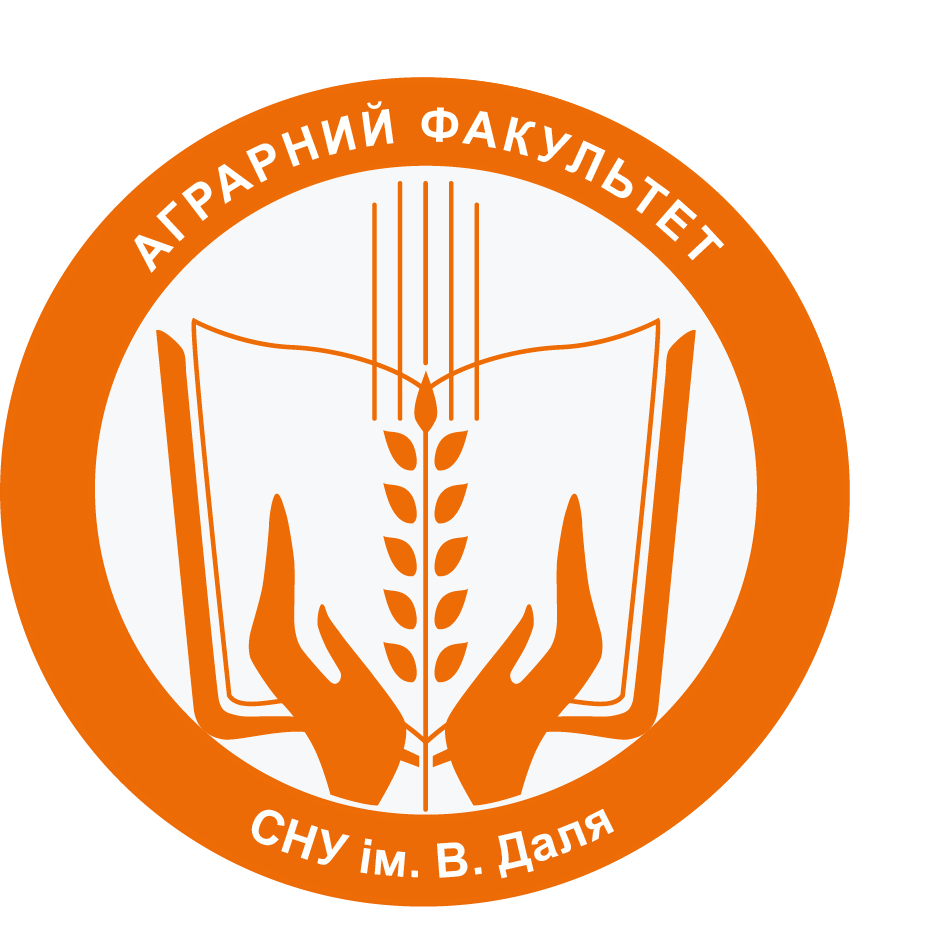 